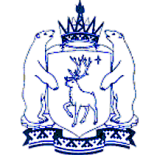 ДЕПАРТАМЕНТ ТАРИФНОЙ ПОЛИТИКИ, ЭНЕРГЕТИКИИ ЖИЛИЩНО-КОММУНАЛЬНОГО КОМПЛЕКСА ЯМАЛО-НЕНЕЦКОГО АВТОНОМНОГО ОКРУГАПРИКАЗ19 декабря 2023 г.                                                                              № 643-тг. СалехардПроведена государственная регистрация нормативных правовых актовЯмало-Ненецкого автономного округа _____________________ 2023 г.Регистрационный № ____Об установлении тарифов на тепловую энергию (мощность), производимую акционерным обществом «Харп-Энерго-Газ» и поставляемую потребителям поселка городского типа Харп городского округа город Лабытнанги Ямало-Ненецкого автономного округа и долгосрочных параметров регулирования тарифов на 2024 – 2028 годы В соответствии с Федеральным законом от 27 июля 2010 года 
№ 190-ФЗ «О теплоснабжении», постановлением Правительства Российской Федерации от 22 октября 2012 года № 1075 
«О ценообразовании в сфере теплоснабжения», Законом Ямало-Ненецкого автономного округа от 01 декабря 2014 года 
№ 107-ЗАО «Об установлении отдельных категорий потребителей коммунальных ресурсов и коммунальной услуги по обращению 
с твердыми коммунальными отходами, имеющих право на льготы, компенсации выпадающих доходов ресурсоснабжающим организациям, региональным операторам по обращению с твердыми коммунальными отходами и прекращении осуществления органами местного самоуправления муниципальных образований в Ямало-Ненецком автономном округе отдельных государственных полномочий Ямало-Ненецкого автономного округа по предоставлению субсидий на компенсацию выпадающих доходов организациям коммунального комплекса», постановлением Правительства Ямало-Ненецкого автономного округа от 25 декабря 2013 года № 1081-П «О департаменте тарифной политики, энергетики и жилищно-коммунального комплекса Ямало-Ненецкого автономного округа» п р и к а з ы в а ю:1. Установить тарифы на тепловую энергию (мощность), производимую акционерным обществом «Харп-Энерго-Газ» 
и поставляемую потребителям поселка городского типа Харп городского округа город Лабытнанги Ямало-Ненецкого автономного округа на 2024 – 2028 годы согласно приложениям №№ 1, 2.2. Установить акционерному обществу «Харп-Энерго-Газ» долгосрочные параметры регулирования тарифов на долгосрочный период регулирования для формирования тарифов с использованием метода индексации установленных тарифов на 2024 - 2028 годы согласно приложению № 3.3. Тарифы, установленные в пункте 1 настоящего приказа, действуют с 01 января 2024 года по 31 декабря 2028 года.4. Долгосрочные параметры регулирования тарифов, установленные в пункте 2 настоящего приказа, действуют с 01 января 2024 года по 31 декабря 2028 года.Директор департамента тарифной политики, энергетики и жилищно-коммунального комплекса Ямало-Ненецкого автономного округа                                  Д.Н. АфанасьевПриложение № 1к приказу департамента тарифной политики, энергетики и жилищно-коммунального комплекса Ямало-Ненецкого автономного округа от 19 декабря 2023 года № 643-тТарифы на тепловую энергию (мощность), производимую акционерным обществом «Харп-Энерго-Газ» 
и поставляемую потребителям поселка городского типа Харп городского округа город Лабытнанги Ямало-Ненецкого автономного округа на 2024 – 2028 годы Приложение № 2к приказу департамента тарифной политики, энергетики и жилищно-коммунального комплекса Ямало-Ненецкого автономного округаот 19 декабря 2023 года № 643-тЛьготные тарифы на тепловую энергию (мощность), производимую акционерным обществом «Харп-Энерго-Газ» 
и поставляемую потребителям поселка городского типа Харп городского округа город Лабытнанги Ямало-Ненецкого автономного округа на 2024 – 2028 годы   <*> потребители тепловой энергии (мощности), имеющие право на льготы, указанные в пунктах 2- 4 части 1 статьи 3 Закона Ямало-Ненецкого автономного округа 
от 01 декабря 2014 года № 107-ЗАО «Об установлении отдельных категорий потребителей коммунальных ресурсов и коммунальной услуги по обращению с твердыми коммунальными отходами, имеющих право на льготы, компенсации выпадающих доходов ресурсоснабжающим организациям, региональным операторам по обращению 
с твердыми коммунальными отходами и прекращении осуществления органами местного самоуправления муниципальных образований в Ямало-Ненецком автономном округе отдельных государственных полномочий Ямало-Ненецкого автономного округа по предоставлению субсидий на компенсацию выпадающих доходов организациям коммунального комплекса».<**> потребители тепловой энергии (мощности), имеющие право на льготы, указанные в пункте 1 части 1 статьи 3 Закона Ямало-Ненецкого автономного округа 
от 01 декабря 2014 года № 107-ЗАО «Об установлении отдельных категорий потребителей коммунальных ресурсов и коммунальной услуги по обращению с твердыми коммунальными отходами, имеющих право на льготы, компенсации выпадающих доходов ресурсоснабжающим организациям, региональным операторам по обращению 
с твердыми коммунальными отходами и прекращении осуществления органами местного самоуправления муниципальных образований в Ямало-Ненецком автономном округе отдельных государственных полномочий Ямало-Ненецкого автономного округа по предоставлению субсидий на компенсацию выпадающих доходов организациям коммунального комплекса». <***> Выделяется в целях реализации пункта 6 статьи 168 Налогового кодекса Российской Федерации (часть вторая). Льготные тарифы на тепловую энергию также применяются в качестве компонентов на горячую воду в открытых и закрытых системах горячего водоснабжения (теплоснабжения).	                                                                                     												Приложение № 3к приказу департамента тарифной политики, энергетики и жилищно-коммунального комплекса Ямало-Ненецкого автономного округаот 19 декабря 2023 года № 643-тДолгосрочные параметры регулирования тарифов, устанавливаемые на долгосрочный период регулирования для формирования тарифов с использованием метода индексации установленных тарифов акционерному обществу «Харп-Энерго-Газ» на 2024 – 2028 годы           <*> Уровень надежности теплоснабжения (фактические значения показателей надежности и качества, определенные за год, предшествующий году установления тарифов на первый год долгосрочного периода регулирования, а также плановые значения показателей надежности и качества на каждый год долгосрочного периода регулирования). <**> Заполняется в случае, если в отношении регулируемой организации утверждена программа в области энергосбережения и повышения энергетической эффективности в соответствии с законодательством Российской Федерации об энергосбережении и о повышении энергетической эффективности. <***> Заполняется в случае, если орган регулирования применяет понижающий коэффициент на переходный период в соответствии с Правилами распределения удельного расхода топлива при производстве электрической и тепловой энергии в режиме комбинированной выработки электрической и тепловой энергии, утвержденными  постановлением Правительства Российской Федерации от 22 октября 2012 года № 1075.№ п/пНаименование регулируемой организацииВид тарифаГодКалендарная разбивкаВодаОтборный пар давлениемОтборный пар давлениемОтборный пар давлениемОтборный пар давлениемОстрый и редуцированный пар------от 1,2 до 2,5 кг/см2от 2,5до 7,0 кг/см2от 7,0до 13,0кг/см2свыше 13,0 кг/см2---Для потребителей, в случае отсутствия дифференциации тарифов по схеме подключенияДля потребителей, в случае отсутствия дифференциации тарифов по схеме подключенияДля потребителей, в случае отсутствия дифференциации тарифов по схеме подключенияДля потребителей, в случае отсутствия дифференциации тарифов по схеме подключенияДля потребителей, в случае отсутствия дифференциации тарифов по схеме подключенияДля потребителей, в случае отсутствия дифференциации тарифов по схеме подключенияДля потребителей, в случае отсутствия дифференциации тарифов по схеме подключенияДля потребителей, в случае отсутствия дифференциации тарифов по схеме подключенияДля потребителей, в случае отсутствия дифференциации тарифов по схеме подключения1.Акционерное общество «Харп-Энерго-Газ»одноставочный руб./Гкал2024с    01.01.2024по  30.06.20245396-----1.Акционерное общество «Харп-Энерго-Газ»одноставочный руб./Гкал2024с    01.07.2024по  31.12.20246029-----1.Акционерное общество «Харп-Энерго-Газ»одноставочный руб./Гкал2025с    01.01.2025по  30.06.20256029-----1.Акционерное общество «Харп-Энерго-Газ»одноставочный руб./Гкал2025с    01.07.2025по  31.12.20256736-----1.Акционерное общество «Харп-Энерго-Газ»одноставочный руб./Гкал2026с    01.01.2026по  30.06.20266736-----1.Акционерное общество «Харп-Энерго-Газ»одноставочный руб./Гкал2026с    01.07.2026по  31.12.20267526-----1.Акционерное общество «Харп-Энерго-Газ»одноставочный руб./Гкал2027с    01.01.2027по  30.06.20277526-----1.Акционерное общество «Харп-Энерго-Газ»одноставочный руб./Гкал2027с    01.07.2027по  31.12.20278409-----1.Акционерное общество «Харп-Энерго-Газ»одноставочный руб./Гкал2028с    01.01.2028по  30.06.20288409-----1.Акционерное общество «Харп-Энерго-Газ»одноставочный руб./Гкал2028с    01.07.2028по  31.12.20289395-----№ п/пНаименование регулируемой организацииВид тарифаГодКалендарная разбивкаВодаОтборный пар давлениемОтборный пар давлениемОтборный пар давлениемОтборный пар давлениемОстрый и редуцированный пар------от 1,2 до 2,5 кг/см2от 2,5 до 7,0 кг/см2от 7,0 до 13,0кг/см2свыше 13,0 кг/см2---Для потребителей, в случае отсутствия дифференциации тарифов по схеме подключения<*>Для потребителей, в случае отсутствия дифференциации тарифов по схеме подключения<*>Для потребителей, в случае отсутствия дифференциации тарифов по схеме подключения<*>Для потребителей, в случае отсутствия дифференциации тарифов по схеме подключения<*>Для потребителей, в случае отсутствия дифференциации тарифов по схеме подключения<*>Для потребителей, в случае отсутствия дифференциации тарифов по схеме подключения<*>Для потребителей, в случае отсутствия дифференциации тарифов по схеме подключения<*>Для потребителей, в случае отсутствия дифференциации тарифов по схеме подключения<*>Для потребителей, в случае отсутствия дифференциации тарифов по схеме подключения<*>1.Акционерное общество «Харп-Энерго-Газ» одноставочный руб./Гкал2024с    01.01.2024по  30.06.20241473,58-----1.Акционерное общество «Харп-Энерго-Газ» одноставочный руб./Гкал2024с    01.07.2024по  31.12.20241591,47-----1.Акционерное общество «Харп-Энерго-Газ» одноставочный руб./Гкал2025с    01.01.2025по  30.06.2025-----1.Акционерное общество «Харп-Энерго-Газ» одноставочный руб./Гкал2025с    01.07.2025по  31.12.2025-----1.Акционерное общество «Харп-Энерго-Газ» одноставочный руб./Гкал2026с    01.01.2026по  30.06.2026-----1.Акционерное общество «Харп-Энерго-Газ» одноставочный руб./Гкал2026с    01.07.2026по  31.12.2026-----1.Акционерное общество «Харп-Энерго-Газ» одноставочный руб./Гкал2027с    01.01.2027по  30.06.2027-----1.Акционерное общество «Харп-Энерго-Газ» одноставочный руб./Гкал2027с    01.07.2027по  31.12.2027-----1.Акционерное общество «Харп-Энерго-Газ» одноставочный руб./Гкал2028с    01.01.2028по  30.06.2028-----1.Акционерное общество «Харп-Энерго-Газ» одноставочный руб./Гкал2028с    01.07.2028по  31.12.2028-----1.Акционерное общество «Харп-Энерго-Газ» Население <**>(тарифы указываются с учетом НДС)<***>Население <**>(тарифы указываются с учетом НДС)<***>Население <**>(тарифы указываются с учетом НДС)<***>Население <**>(тарифы указываются с учетом НДС)<***>Население <**>(тарифы указываются с учетом НДС)<***>Население <**>(тарифы указываются с учетом НДС)<***>Население <**>(тарифы указываются с учетом НДС)<***>Население <**>(тарифы указываются с учетом НДС)<***>Население <**>(тарифы указываются с учетом НДС)<***>1.Акционерное общество «Харп-Энерго-Газ» одноставочный руб./Гкал2024с    01.01.2024по  30.06.20241768,30-----1.Акционерное общество «Харп-Энерго-Газ» одноставочный руб./Гкал2024с    01.07.2024по  31.12.20241909,76-----1.Акционерное общество «Харп-Энерго-Газ» одноставочный руб./Гкал2025с    01.01.2025по  30.06.2025-----1.Акционерное общество «Харп-Энерго-Газ» одноставочный руб./Гкал2025с    01.07.2025по  31.12.2025-----1.Акционерное общество «Харп-Энерго-Газ» одноставочный руб./Гкал2026с    01.01.2026по  30.06.2026-----1.Акционерное общество «Харп-Энерго-Газ» одноставочный руб./Гкал2026с    01.07.2026по  31.12.2026-----1.Акционерное общество «Харп-Энерго-Газ» одноставочный руб./Гкал2027с    01.01.2027по  30.06.2027-----1.Акционерное общество «Харп-Энерго-Газ» одноставочный руб./Гкал2027с    01.07.2027по  31.12.2027-----1.Акционерное общество «Харп-Энерго-Газ» одноставочный руб./Гкал2028с    01.01.2028по  30.06.2028-----1.Акционерное общество «Харп-Энерго-Газ» одноставочный руб./Гкал2028с    01.07.2028по  31.12.2028-----№п/пНаименованиерегулируемойорганизацииГодБазовый уровеньоперацион-ныхрасходовИндексэффектив-ностиоперацион-ныхрасходовНорматив-ныйуровеньприбылиУровень надежности теплоснабжения<*>Уровень надежности теплоснабжения<*>Показатели энергосбереженияэнергетической эффективности <**>Показатели энергосбереженияэнергетической эффективности <**>Показатели энергосбереженияэнергетической эффективности <**>Показатели энергосбереженияэнергетической эффективности <**>Реализацияпрограмм вобласти энергосбереже-ния и повышенияэнергетическойэффективности <**>Динами-каизмене-ниярасходовна топливо<***>№п/пНаименованиерегулируемойорганизацииГодБазовый уровеньоперацион-ныхрасходовИндексэффектив-ностиоперацион-ныхрасходовНорматив-ныйуровеньприбыликоличество прекращений подачи тепловой энергии, в результате технологичес-ких нарушений на тепловых сетях на 1 км тепловых сетей в целом по организацииколичество прекращений подачи тепловой энергии, в результате технологичес-ких нарушений на источниках тепловой энергии на1 Гкал/час установленной мощностиудельный расход топлива на производство единицы тепловой энергии, отпускаемой с коллекторов источников тепловой энергииудельный расход топлива на производство единицы тепловой энергии, отпускаемой с коллекторов источников тепловой энергиивеличина технологичес-ких потерь при передаче тепловой энергииотношение величины технологичес-ких потерь тепловой энергии к материальной характеристике тепловой сетиРеализацияпрограмм вобласти энергосбереже-ния и повышенияэнергетическойэффективности <**>Динами-каизмене-ниярасходовна топливо<***>№п/пНаименованиерегулируемойорганизацииГодтыс.руб.%%ед/кмед/(Гкал/час)кг у.т./Гкал, газкг у.т./Гкал,диз.топливоГкалГкал/кв.м.--1.Акционерное общество «Харп-Энерго-Газ» 2024169 618,53-6,13--151,27-20 801,72,5--1.Акционерное общество «Харп-Энерго-Газ» 2025-15,96--151,27-20 801,72,5--1.Акционерное общество «Харп-Энерго-Газ» 2026-16,32--151,27-20 350,82,5--1.Акционерное общество «Харп-Энерго-Газ» 2027-16,56--151,27-20 350,82,5--1.Акционерное общество «Харп-Энерго-Газ» 2028-16,29--151,27-20 350,82,5--